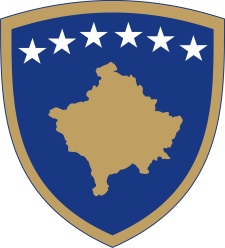 Republika e KosovësRepublika Kosova - Republic of KosovoQeveria - Vlada - GovernmentBr. 01/30              Datum: 20.05.2015Na osnovu  člana  92 stav 4. i člana  93 stav  (4) Ustava Republike Kosovo , člana 4 Pravilnika br. 02/2011 o oblastima administrativnih odgovornosti Kancelarije Premijera i ministarstava izmenjenog i dopunjenog  Pravilnikom   br. 07/2011, i članom 19 Pravilnika o radu Vlade Republike Kosova  br. 09/2011, Vlada Republike Kosovo je na sednici održanoj 20. maja 2015 godine, donela:O D L U K UUsvajaju se izmene i dopune plana  Strateških dokumenata  za 2015 godinu. U  planu strateških dokumenata Vlade Republike Kosovo za 2015. godinu  obuhvatiti  sledeča strateška dokumenta: 2.1. Projekat strategije za Kibernetičku  bezbednost i Akcioni plan 2015-2018 (Ministarstvo unutrašnjih poslova)2.2. Projekat nacionalne strategije za imovinska prava (Ministarstvo pravde) Obavezuje se  Ministarstvo unutrašnjih poslova i Ministarstvo pravde da sprovedu ovu odluku. Odluka stupa na snagu danom potpisivanja. Odluka stupa na snagu danom potpisivanja. Isa  MUSTAFA 								___________________Premijer Republike Kosovo  Dostavlja se:- zamenicima Premijera - svim ministarstvima  (ministrima )- Generalnom sekretaru KPR-a  -Članovima Međuministarske grupe	   - Arhivi VladeRepublika e KosovësRepublika Kosova - Republic of KosovoQeveria - Vlada - GovernmentBr. 02/30              Datum:  20.05.2015Na osnovu  člana  92 stava 4. i člana  93 stava  (4) Ustava Republike Kosovo , bazirajući se na član 4 Pravilnika br. 02/2011 o oblastima administrativnih odgovornosti Kancelarije Premijera i ministarstava izmenjenog i dopunjenog  Pravilnikom   br. 07/2011, i člana  19 Pravilnika o radu Vlade Republike Kosova  br. 09/2011,  Vlada Republike Kosova, na sednici održanoj 20 maja 2015 godine, donelaODLUKUUsvaja se strateški dokumenat "Vizija Kosova za veštine 2020" sa putokazom i njegovim merama i pokazateljima. Osniva  se Međuministarska grupe za sprovođenje i praćenje strateškog dokumenta "Vizija Kosova za veštine 2020" sa putokazom, njegovim merama i pokazateljima  u sledećem sastavu:Ministarstvo rada i socijalne zaštite,                                    predsedavajući Ministarstvo obrazovanja, nauke i tehnologije, kopredsedavajućiKancelarija za strateško planiranje/KP ,                                 članMinistarstvo trgovine i industrije,                                            član; Ministarstvo za evropske integracije,                                      član Ministarstvo poljoprivrede, šumarstva i ruralnog razvoja,  član Ministarstvo kulture, omladine i sporta,                                   član Ministarstvo finansija,                                                                  član.Međuministarska grupa za sprovođenje i praćenje navedenog strateškog dokumenta će formirati  prema potrebi tehničku grupu,u čijem sastavu će biti gorenavedne  institucije. Tehnička grupa će se baviti pripremom izveštaja o implementaciji i praćenjem ovog dokumenta, koji će biti predstavljen na međuministarskoj grupi za usvajanje.Po potrebi i na osnovu procene predsednika međuministarske grupe, tehnička grupa može biti dopunjena i sa drugim članovima. Obavezuje se Ministarstvo rada i socijalne zaštite  da sprovede ovu odluku. Obavezuju se sva ministarstva i druge institucije da ispune svoje obaveze, predvidjene ovom Odlukom, da sarađuju i da odgovore na zahteve tehničke grupe.   Odluka stupa na snagu danom potpisivanja.Isa  MUSTAFA 								___________________Premijer Republike Kosovo  Dostavlja se:- zamenicima Premijera - svim ministarstvima  (ministrima )- Generalnom sekretaru KPR-a  -Članovima Međuministarske grupe	   - Arhivi VladeRepublika e KosovësRepublika Kosova - Republic of KosovoQeveria - Vlada - GovernmentBr. 03/09              Datum: 20.05.2015Na osnovu člana 92 stava 4.  i 93 stava (4) Ustava Republike Kosova, člana 11 i 45 Zakona br. 03/L-139 o eksproprijaciji nekretnina , sa izmenama i dopunama izvršenim zakonom br. 03/L-205, člana 4 Pravilnika br. 02/2011 o  oblastima  administrativne odgovornosti Kancelarije premijera i ministarstva izmenjenog i dopunjenog Pravilnikom br. 07/2011 i člana 19 Poslovnika o radu Vlade Republike Kosova br. 09/2011, Vlada Republike Kosovo, je na sednici   održanoj 20. maja 2015, donela:     K O N A Č N U O D L U K UUsvaja se eksproprijacija za javni interes nekretnina vlasnika  i nosioca interesa koje su predmet izgradnje autoputa R6 Priština Elez Han, sektor C1 , Katstarska zona Konjuh , Lipljan, Smaluša, gornje Gadimlje, Marevac, Donje Gadimlje, i Muhadžer Babuš opština Lipljan i katastarske zone Dobrotin i Donja Gušterica , opština Gračanica , u skladu sa tabelama priloženim uz odluku. U roku od  5 (pet ) radnih dana od dana donošenja  ove odluke , Departman za eksproprijacije/MSPP   dostavlja  odluku subjektu potražiocu i drugim licima  identifikovanih u tabelama utvrdjenih u tački 1 ove odluke. U roku od  10 (deset) radnih dana od dana usvajanja  ove Odluke, Departman za eksproprijacije/MSPP  ovu odluku objavljuju u Službenom listu Republike Kosova i u jednim novinama sa velikim  tiražom na Kosovu. Integralni deo ove odluke je akt procene i tabele priložene uz ovu odluku u kojima je utvrdjen iznos nadoknade za one vlasnike ili nosioce  interesa, čija su imovinska prava ili  legitimni interesi pogodjeni procesom eksproprijacije.Protiv ove odluke subjekti imaju pravo podneti žalbu u roku od  (30)  trideset kalendarskih  danu  nadležnom sudu, samo za osporavanje iznosa  naknade  utvrdjene u ovoj odluci,  subjekata tražilac, bilo koje lice koje je vlasnik ili nosilac  interesa na nepokretnu imovinu ili  imovinska prava pogodjenih ovom odlukom, kao i svako zainteresovano lice  koje ima neposredan legitimni i materijalni interes na nepokretnoj imovini koja je predmet konačne odluke, bez obzira da li je identifikovana ili nije u tabelama priloženih uz ovu odluku.U roku od 5(pet) kalandarskih dana od dana predaje žalbe u nadležnom sudu, podnosilac žalbe treba da  5 (pet) fizičke  kopije žalbe preda  u pravnoj kancealriji odgovrajučeg organa za eksproprijacije , a ukoliko podnosilac žalbe ne postupa u skladu sa ovim stavom, sud će odbiti žalbuU roku od  (2)  dve godine od dana stupanja  na snagu ove odluke, Departman za eksproprijacije u okviru Ministarstva sredine i prostornog planiranja će u potpunosti isplatiti iznos nadoknade za eksproprijaciju, utvrđen u ovoj odluci.Odluka stupa na snagu danom objavljivanja u Službenom listu Republike Kosova i u jednim novinama sa velikim  tiražom na Kosovu                        Isa MUSTAFA        _____________________      Premijer Republike KosovoDostaviti:- Zamenicima premijera - Svim ministarstvima (ministrima)- Generalnom sekretaru KP –a - Arhivi Vlade Republika e KosovësRepublika Kosova - Republic of KosovoQeveria - Vlada - GovernmentBr. 04/09              Datum: 20.05.2015Na osnovu člana 92 stava 4.  i 93 stava (4) Ustava Republike Kosova, člana 11 i 45 Zakona br. 03/L-139 o eksproprijaciji nekretnina , sa izmenama i dopunama izvršenim zakonom br. 03/L-205, prema članu 4 pravilnika br. 02/2011 za oblast administrativne odgovornosti Kancelariji premijera i ministarstva izmenjenog i dopunjenog pravilnikom br. 07/2011 i članom 19 Poslovnika o radu Vlade Republike Kosova br. 09/2011, Vlada Republike Kosovo, je na sednici  održanoj 20. maja 2015, donela:     K O N A Č N U  O D L U K UUsvaja se eksproprijacija za javni interes nekretnina vlasnika  i nosilaca interesa koje su predmet izgradnje linije br 1806 TS  110 kV Djakovica1 i Djakovica 2, izgradnja električnih stubova i postavljanje  postrojenja za širenje električne mreže uz naknadu štete vlasnicima imovine u korist KOSTT (Operator prenosnog sistema i tržišta '' AD), Katastarska Zona  Bardasan, Čerim i  Đakovica opština Đakovica, u skladu sa tabelama u prilogu ove odluke.U roku od  5 (pet ) radnih dana od dana donošenja  ove odluke , Departman za eksproprijacije/MSPP   dostavlja  odluku subjektu potražiocu i drugim licima  identifikovanih u tabelama utvrdjenih u tački 1 ove odluke. U roku od  10 (deset) radnih dana od dana usvajanja  ove Odluke, Departman za eksproprijacije/MSPP  ovu odluku objavljuju u Službenom listu Republike Kosova i u jednim novinama sa velikim  tiražom na Kosovu. Integralni deo ove odluke je akt procene i tabele priložene uz ovu odluku u kojima je utvrdjen iznos nadoknade za one vlasnike ili nosioce  interesa, čija su imovinska prava ili  legitimni interesi pogodjeni procesom eksproprijacije.Protiv ove odluke subjekti imaju pravo podneti žalbu u roku od  (30)  trideset kalendarskih  danu  nadležnom sudu, samo za osporavanje iznosa  naknade  utvrdjene u ovoj odluci,  subjekata tražilac, bilo koje lice koje je vlasnik ili nosilac  interesa na nepokretnu imovinu ili  imovinska prava pogodjenih ovom odlukom, kao i svako zainteresovano lice  koje ima neposredan legitimni i materijalni interes na nepokretnoj imovini koja je predmet konačne odluke, bez obzira da li je identifikovana ili nije u tabelama priloženih uz ovu odluku.U roku od 5(pet) kalandarskih dana od dana predaje žalbe u nadležnom sudu, podnosilac žalbe treba da  5 (pet) fizičke  kopije žalbe preda  u pravnoj kancealriji odgovrajučeg organa za eksproprijacije , a ukoliko podnosilac žalbe ne postupa u skladu sa ovim stavom, sud će odbiti žalbuU roku od  (2)  dve godine od dana stupanja  na snagu ove odluke, Javna  kompanija „Operater sistema, prenosa i tržišta“, A.D..(KOSTT),  će u potpunosti isplatiti iznos nadoknade za eksproprijaciju, utvrđen u ovoj odluci.Odluka stupa na snagu danom objavljivanja u Službenom listu Republike Kosova i u jednim novinama sa velikim  tiražom na Kosovu                        Isa MUSTAFA        _____________________      Premijer Repubile KosovoDostaviti:- Zamenicima premijera - Svim ministarstvima (ministrima)- Generalnom sekretaru KP –a - Arhivi Vlade Republika e KosovësRepublika Kosova - Republic of KosovoQeveria - Vlada - GovernmentBr. 05/30              Datum: 20.05.2015Na osnovu  člana  92 stav 4. i člana  93 stav  (4) Ustava Republike Kosova , člana  29 Zakona br. 03/L-048 o upravljanju javnim finansijama i odgovornostima, izmenjenog i dopunjenog Zakonima br..03/L-221, 04/L-165, br. 04/L-194,člana 4 Pravilnika br. 02/2011 o oblastima administrativnih odgovornosti Kancelarije Premijera i ministarstava izmenjenog i dopunjenog  Pravilnikom   br. 07/2011, i članom 19 Pravilnika o radu Vlade Republike Kosova  br. 09/2011, Vlada Republike Kosovo je na sednici održanoj 20. maja 2015 godine, donela:O D L U K U Izdvajuju  se sredstava u iznosu od 21.172 evro (10.507 za  2014 godinu i 10.665 za 2015 godinu) za Međunarodnu organizaciju Frankofonije za ispunjavanje godišnjih doprinosa  Republike Kosovo za 2014 i 2015 godinu koji proizilaze iz članstva kao novi član sa statusom posmatrača  Sredstva iz tačke 1. ove Odluke se izdvajaju iz programa Rezerve Vlade,  podprograma nepredviđeni troškovi sa kodom 131 i prenose se  na OB sa kodom 201 Ministarstvo finansija na pod program trezor, sa kodom 112 , u ekonomskoj kategoriji subvencije i transveri . Sredstva će biti prebačena na žiro račun Medjunarodne  organizacije za frankofoniju.Obavezuje se  Ministarstvo finansija, i    Kancelarija premijera  da sprovedu ovu odluku. Odluka stupa na snagu danom potpisivanja.                      Isa MUSTAFA        _____________________      Premijer Kosova Dostaviti:- Zamenicima premijera - Svim ministarstvima (ministrima)- Generalnom sekretaru KP –a - Arhivi Vlade Republika e KosovësRepublika Kosovo - Republic of KosovoQeveria - Vlada - GovernmentBr.06/30Datum: 20.05.2015. god.Vlada Kosova, saglasno članu 92. stavu 4. i članu 93. stavu 4. Ustava Republike Kosovo, člana 8. Zakona br. 04/L-024 o državnoj pomoći, na osnovu člana 4. Uredbe br. 02/2011 o oblastima administrativne odgovornosti Kancelarije premijera i ministarstava, izmenjene i dopunjene Uredbom br. 07/2011 i članom 19. Poslovnika Vlade Republike Kosovo br. 09/2011, na sednici održanoj 20. maja 2015, donosi sledeću:ODLUKUImenuje se Komisija za državnu pomoć u sledećem sastavu:Ministar finansija,					predsedavajući;Ministar za evropske integracije,			član;Ministarka za trgovinu i industriju,			članica;Predstavnik civilnog društva, 			član.1.5 .      Predsednik Asocijacije kosovskih opština,		član;Članovi komisije se imenuju za period od 4 (četiri) godineStupanjem na snagu ove odluke se poništava Odluka Vlade Republike Kosovo br. 11/93 od 04.10.2012. i Odluka o izmeni i dopuni odluke br.08/150 od 02.10.2013. o imenovanju članova Komisije za državnu pomoć.Odluka stupa na snagu na dan potpisa.Isa MUSTAFA                                                                                                       _________________________________Premijer Republike KosovoProslediti:Zamenicima premijeraSvim ministarstvima (ministrima)Generalnom sekretaru KPArhivi VladeRepublika e KosovësRepublika Kosovo - Republic of KosovoQeveria - Vlada - Government          Br. 07/30              Datum: 20.05.2015. god.Vlada Kosova, saglasno članu 92. stavu 4. i članu 93. stavu 4. Ustava Republike Kosovo, na osnovu člana 4. Uredbe br. 02/2011 o oblastima administrativne odgovornosti Kancelarije premijera i ministarstava, izmenjene i dopunjene Uredbom br. 07/2011 i članom 19. Poslovnika Vlade Republike Kosovo br. 09/2011, na sednici održanoj 20. maja 2015, donosi sledeću:ODLUKUIzdvajaju se finansijska sredstva u iznosu od 150.000,00 (stotinu i pedeset hiljada) evra iznepredviđenih troškova, podprograma, nepredviđeni troškovi sa kodom 131 ekonomska kategorija Rezerve i prenose se na Kancelariju Premijera, podprogram ministarstvo bez portfelja 1, kod 260, kategorija roba i usluga, za ispunjavanje agende međudržavnog dijaloga između Republike Kosovo i Srbije, kojim posreduje Evropska unija, odnosno za Ministarstvo bez portfelja 1.Političkom kordinatoru za razgovore između Republike Kosovo i Srbije g. Bljerim Šalja koga je imanovala Skupština Republike  Kosovo 16.aprila 2015 se dodeljuje kancelarija u zgradi Kancelarije Premijera , takođe će mu u radu pomoči osoblje Ministarke bez portfelja i Kancelarije Prmeijera. Nadoknada kordinatora za izvršene usluge će se izvršiti iz ekonomske kategorije robe i usluge iz budžeta utvrđenog u tački 1 ove odluke koji će biti jednaka  sa platom zamenika ministra.Obavezuje se Kancelarija Premijera i  Ministarstvo finansija  da sprovede ovu Odluku.Odluka stupa na snagu na dan potpisa.Isa MUSTAFA                                                                                                       _________________________________Premijer Republike KosovoProslediti:Zamenicima premijeraSvim ministarstvima (ministrima)Generalnom sekretaru KPArhivi VladeRepublika e KosovësRepublika Kosovo - Republic of KosovoQeveria - Vlada - GovernmentBr. 08/30Datum: 20.05.2015. god.Vlada Kosova, saglasno članu 92. stavu 4. i članu 93. stavu 4. Ustava Republike Kosovo, članu br. 04/L-217 o azilu, Pravilnika br. 10 /2014 o radu nacionalne komisije za izbeglice,  na osnovu člana 4. Uredbe br. 02/2011 o oblastima administrativne odgovornosti Kancelarije premijera i ministarstava, izmenjene i dopunjene Uredbom br. 07/2011 i članom 19. Poslovnika Vlade Republike Kosovo br. 09/2011, na sednici održanoj 20. maja 2015, donosi sledeću:ODLUKUProdužuje se mandat članovima Nacionalne komisije za izbeglice u sledeće sastavu:Naim Šalja [Naim Shala]	– MUP,			predsedavajući;Ljeunora Ahmeti [Leunora Ahmeti] – MRSZ,		zamenica predsedavajućeg;Jeton Oruči [Jeton Oruçi] – KUPP-KP,			član;Agron Madžuni [Agron Maxhuni] – MALS,		član;Arben Kćira [Arben Kqira]– MP,				član;Mirvete Keljmendi [Mirvete Kelmendi] - MZ,		članica;Nuhi Osmani – MZP,					član.Komisija je nezavisna u svojem radu.Mandat Komisije je 3 (tri) godine i svoju delatnost vrši na osnovu Zakona o azilu i relevantnog zakonodavstva na snazi. Komisija odlučuje u savetima od po tri člana, a isti donose odluku većinom glasova.Predstavnik UNHCR-a učestvuje u radu Komisije u svojstvu posmatrača. Ministarstvo unutrašnjih poslova se obavezuje da obezbedi prostor i tehničku podršku za Komisiju u cilju obavljanje njene delatnosti.Poništava se Odluka Vlade br. 4/70 od 18.04.2012. Odluka stupa na snagu na dan potpisa. Isa MUSTAFA                                                                                                       _________________________________	Premijer Republike KosovoProslediti:Zamenicima premijeraSvim ministarstvima (ministrima)Generalnom sekretaru KPArhivi VladeRepublika e KosovësRepublika Kosovo - Republic of KosovoQeveria - Vlada - GovernmentBr. 09/30              Datum: 20.05.2015. god.Vlada Kosova, saglasno članu 92. stavu 4. i članu 93. stavu 4. Ustava Republike Kosovo, članu 3. Zakona br. 04/L-042 o javnim nabavkama u Republici Kosovo, na osnovu člana 4. stava (1.3), (1.3.1), (1.3.2), (1.3.5)   Zakona  br. 03/L-178 za klasifikaciju informacija i verifikaciju bezbednosti i odluke Premijera br. 057/2015 od 29.04.2015, na osnovu člana 4 Pravilnika br. 02/2011 o oblastima administrativne odgovornosti Kancelarije premijera i ministarstava, izmenjenog i dopunjenog Uredbom br. 07/2011 i članom 19. Poslovnika Vlade Republike Kosovo br. 09/2011, na sednici održanoj 20. maja 2015, je donela sledeću:ODLUKUUsvaja se predlog Ministarstva unutrašnjih poslova za isključenje iz delokruga Zakona br. 04/L-042 o javnim nabavkama u Republici Kosovo, zbog zakonite tajne i bezbednosnih interesa  tokom obavljanja aktivnosti nabavke u policiji Kosova, za kupovinu opreme u posebne svrhe, prema zahtevu br. 01/0416 od 07.05. 2015Odluka stupa na snagu na dan potpisa. Isa MUSTAFA                                                                                                       _________________________________	Premijer Republike KosovoProslediti:Zamenicima premijeraSvim ministarstvima (ministrima)Generalnom sekretaru KPArhivi VladeRepublika e KosovësRepublika Kosova - Republic of KosovoQeveria - Vlada - GovernmentBr. 10/30Datum: 20.05.2015. god.Vlada Kosova, saglasno članu 92. stavu 4. i članu 93. stavu 4. Ustava Republike Kosovo, članovima 5. i 16. Zakona br. 04/L-095 o dijaspori i migraciji, na osnovu člana 4. Uredbe br. 02/2011 o oblastima administrativne odgovornosti Kancelarije premijera i ministarstava, izmenjene i dopunjene Uredbom br. 07/2011 i članom 19. Poslovnika Vlade Republike Kosovo br. 09/2011, na sednici održanoj 20. maja 2015, donosi sledeću: ODLUKUO odobrenju produženja roka za popis dijaspore i iseljeništvaOdobrava se produženje roka za popis dijaspore i iseljeništva do decembra 2016. Prvi konačni izveštaji sa finalnim podacima će biti izvršeni u periodu od 1. januara do 31. maja 2017.Obavezuje se Ministarstvo za dijasporu da sprovede ovu Odluku.Odluka stupa na snagu na dan potpisa.Isa MUSTAFA                                                                                                       _________________________________Premijer Republike KosovoProslediti:Zamenicima premijeraSvim ministarstvima (ministrima)Generalnom sekretaru KPArhivi VladeRepublika e KosovësRepublika Kosova - Republic of KosovoQeveria - Vlada - GovernmentBr. 11/30Datum: 20.05.2015. god.Vlada Kosova, saglasno članu 92. stavu 4. i članu 93. stavu 4. Ustava Republike Kosovo, članovima, na osnovu člana 4. Uredbe br. 02/2011 o oblastima administrativne odgovornosti Kancelarije premijera i ministarstava, izmenjene i dopunjene Uredbom br. 07/2011 i članom 19. Poslovnika Vlade Republike Kosovo br. 09/2011, na sednici održanoj 20. maja 2015, donosi sledeću:ODLUKUOvom odlukom se uređuje sprovođenje Odluke Vlade br. 06/29 od 15. 05.2015 koja se odnosi na isplatu dodatka na radno iskustvo. Za sprovođenje ove odluke sredstva će biti obezbeđena od: Uštede u okviru budžetskih organizacija iz kategorijeplate i dnevnice i drugih ekonomskih kategorija, uključujući tu i ne popunjavanje upražnjenih radnih mesta, iPodprogram sakodom 285 kontigent plata zaisplatu radnog iskustvaizdvojen iz Ministarstva finansija. Za sprovođenje ove odluke obavezuju se sve budžetske organizacije, Ministarstvo za javnu upravu i Ministarstvo finansija. Odluka stupa na snagu danom potpisivanja.Isa MUSTAFA                                                                                                       _________________________________Premijer Republike KosovoProslediti:Zamenicima premijeraSvim ministarstvima (ministrima)Generalnom sekretaru KPArhivi Vlade